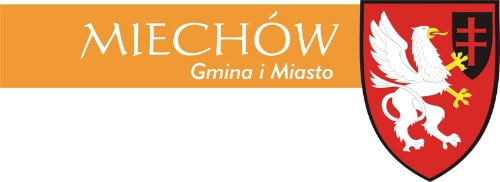 ..............................................................                                      .................................................../ imię i nazwisko osoby składającej oświadczenie /                                                                  / miejscowość i data /..............................................................                    / miejsce zamieszkania /……………………………………………………..  PESEL OświadczenieOświadczam, że nie byłem/-am skazany/-a prawomocnym wyrokiem sądu za umyślne przestępstwo ścigane z oskarżenia publicznego lub umyślne przestępstwo skarbowe.Oświadczenie składam pod odpowiedzialnością karną wynikającą z art. 233 § 1 Kodeksu Karnego.“Kto, składając zeznanie mające służyć za dowód w postępowaniu sądowym lub innym postępowaniu prowadzonym   na   podstawie   ustawy,  zeznaje   nieprawdę  lub  zataja  prawdę, podlega   karze   pozbawienia wolności od 6 miesięcy do lat 8”.     	....................................................        / podpis osoby składającej oświadczenie /